A professora : Otelinda Ribeiro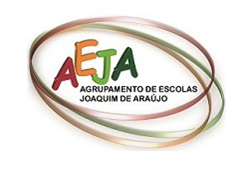 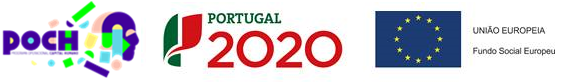 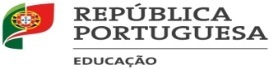 Guião do trabalho de  recuperação  Psicologia Módulo 12019/ 202010º CTema: Descobrindo a PsicologiaUnidades: Especificidade da Psicologia.Evolução da psicologia como ciência.Áreas de especialização da Psicologia.Questões:Define o objeto e o método de estudo da psicologia.Explica os objetivos da psicologia.Sintetiza o contributo dos psicólogos referidos no teu manual, para a construção da psicologia como ciência.Enumera (relata com detalhe) as áreas de especialização em Psicologia.